Appendix 4.2 Research and development for precise positioning with Artificial Intelligence (AI) during ionospheric disturbances in low-latitude region in ASEAN  “Project Kick-off Meeting”Report/Minutes FormI. Organizer:II. Program:  Date: 2nd – 4th August 2023  Venue: A Building, School of Engineering, King Mongkut’s Institute of Technology Ladkrabang (KMITL), ThailandProgram Agenda:Wednesday, 2nd August 2023Participants will arrive Bangkok and check in the hotel from late afternoon to evening.Canalis Suvarnabhumi Airport Hotel Thursday, 3rd August 2023Friday, 4th August 2023Participants will depart Bangkok from afternoon to evening.III. Participants:   *Online participant     ** ObserverIV. Summary of the activities corresponding to the objectivesThe project kick-off meeting is a vital function for a research project collaborated by many institutes from various countries. Therefore, KMITL planned to organize an on-site meeting with the project members. However, some members joined the meeting through an online platform due to their time constraints. The objectives of the meeting are as follows:  To familiarize all members with the project description, budgetary and administrative guidelines, To discuss how to implement the project and to distribute the tasks among the project members and institutes,  To share ideas and opinions among the project members from different countries. To decide the time and location of a next project meeting for project progress discussion.The revised research plans and share of collaborative research and developments according to the discussion of the meeting are as below,Overall TimelineShare of Collaborative Research and Development- “1” indicates the Party that takes the primary responsibility, and “2”, secondary responsibility. Detail Project Timeline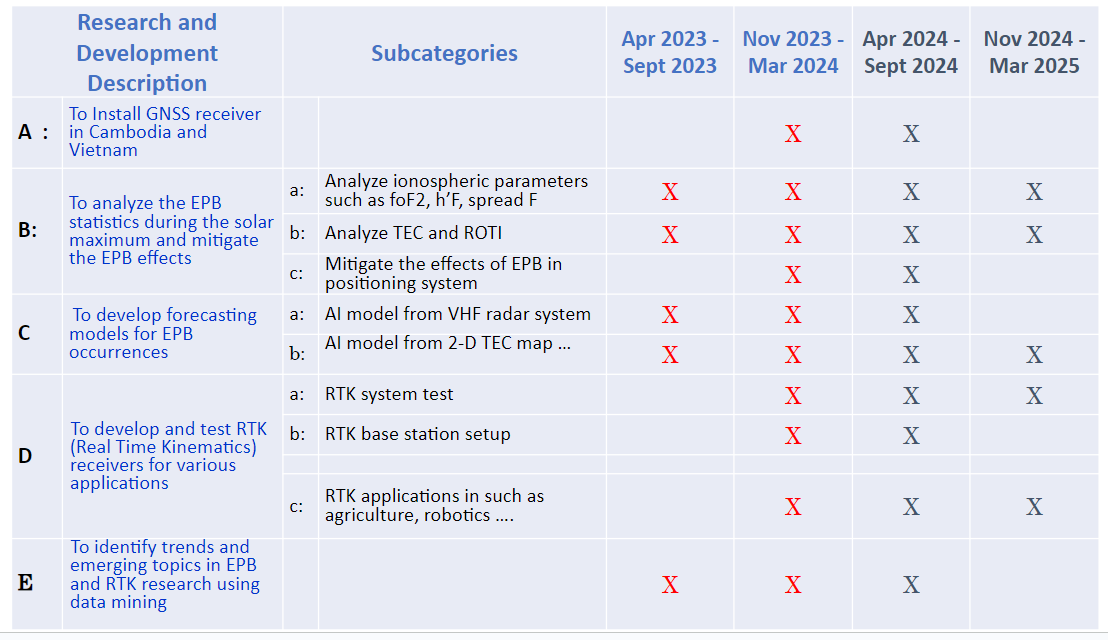 The main purpose of the hands-on training sessions is to dissimilate the knowledge of precise positioning techniques such as Real-time kinematics (RTK), and Ionospheric error or total electron content (TEC), as part of the project goals. After the training, the participants are expected to implement the project activities efficiently in their own institutes and communities. V. OthersName:Prof. Dr. Pornchai SupnithiPosition:Professor Institution:King Mongkut’s Institute of Technology Ladkrabang (KMITL), Thailand08.15Registration08.30Welcome speech by Dean of School of Engineering, KMITL08.40Group photo08.50Project Introduction/Timeline by Prof. Pornchai Supnithi, KMITL09.10   Member Introduction Presentation (not more than 10 min./ institute)Chiang Mai UniversityKing Mongkut's University of Technology ThonburiNational University of LaosInstitute of GeophysicsCambodia Academy of Digital TechnologyInstitute of Technology of CambodiaNational Institute of Information and Communication TechnologyKing Mongkut's Institute of Technology Ladkrabang, Prince of Chumphon CampusLe Quy Don Technical University (Online)Asian Office NICT, Thailand10.30Welcome and Administrative Issues by Dr. Hiroshi Emoto (ASEAN-IVO)11.00Coffee Break11.15Discussion Time for Role play of each institute, annual progress schedule, budget allocation of each member 12.15Lunch13.30Hands-on Training session (Precise positioning technique using real-time kinematic (RTK) system) by KMITL16.00Lab Tour to KMITL’s Excellence Center in GNSS and Space Weather Lab16.30Return to Hotel18.30Dinner at Suvarnabhumi Suite Hotel09.00Presentation of the SEALION Project and NICT’s SW research by NICT team10.00Hands-on training session on Total Electron Content computation by KMITL12:15Lunch12:45 Return to the hotel.No.NameOrganization1Somyot Kiatvanijwilai Dean of School of EngineeringKMITL, Thailand2Uma Seeboonruang Sn. Vice Dean of School of Engineering, KMITL, Thailand3Varesa ChuwattanakulVice Dean of School of Engineering,KMITL, Thailand4Watid PhakphisutHead of Telecommunications Engineering DepartmentKMITL, Thailand5Narong HemakonFormer Head of Telecommunications Engineering Department and Space Weather ExpertKMITL, Thailand6Pornchai SupnithiProject LeaderKMITL, Thailand7Punyawi JamjureegulgarnChumphon campusKMITL, Thailand8Kasemsuk SepsirisukChumphon campusKMITL, Thailand9Lin Min Min MyintKMITL, Thailand10Prasert Kenpankho KMITL, Thailand11Jirapoom BudthoKMITL, Thailand12Somkit SophanKMITL, Thailand13Napat TongkasemKMITL, Thailand14Thananphat ThankulketsaratKMITL, Thailand15Alisa Kongthon KMUTT, Thailand16Phimmasone Thammavongsy NUOL, Laos17Tick Sengthipphany*NUOL, Laos 18Phouthong Southisombath*NUOL, Laos19Tharadol KomolmisCMU, Chiang Mai, Thailand20Witsarut Achariyaviriya CMU, Chiang Mai, Thailand 21Phutphalla KongCADT, Cambodia22Soklay HengCADT, Cambodia23Sainglong Kaing ITC, Cambodia24Hoang Van Phuc*LQDTU, Vietnam25Nguyen Van Trung*LQDTU, Vietnam26Dung Nguyen ThanhIGP, Vietnam27Ha Thanh NguyenIGP, Vietnam28Takuya TSUGAWANICT, Japan29Michi NishiokaNICT, Japan30Septi PerwitasariNICT, Japan31Hiroshi EmotoASEAN-IVO, NICT, Japan32Nishino HisanoriAsian Center, NICT, (Thailand)33Takahara MinoruAsian Center, NICT, (Thailand)34Phyo C Thu**KMITL, Thailand 35Waritsara Rungsawang**KMITL, Thailand36Efren Martin Alban Cuestas**KMITL, Thailand37Gleb Mutasov**KMITL, Thailand Activity/Deadlines Apr 2023 - Sept 2023 Apr 2023 - Sept 2023  CRDA SigningX   Kick-off MeetingX  GNSS receiver purchase and RTK Setup and Test(RTK and TEC Workshop)XX  First Progress Meeting/ EPB and Applications WorkshopX  (6-month)  Progress ReportNovember 20th  Annual ASEAN IVO Forum (2023)X  (1-year) Progress Report March 15th 2024Research and Development DescriptionResearch and Development DescriptionSubcategoriesSubcategoriesNICTKMITLCMUNUOLCADTITCIGPKMUTTISI-LQDTUA  :To Install GNSS receivers in Cambodia and Vietnam 21--212--A  :To Install GNSS receivers in Cambodia and Vietnam 21--212--B:To analyze the EPB statistics during the solar maximum and mitigate the EPB effectsa:Analyze ionospheric parameters such as foF2, h’F, spread F2111--2--B:To analyze the EPB statistics during the solar maximum and mitigate the EPB effectsb:Analyze TEC and ROTI21122-2--B:To analyze the EPB statistics during the solar maximum and mitigate the EPB effectsc:Mitigate the effects of EPB in positioning system 21----2--CTo develop forecasting models for EPB occurrencesa:AI model from VHF radar system 21-------CTo develop forecasting models for EPB occurrencesb:AI model from 2-D TEC map 21----2--DTo develop and test RTK (Real Time Kinematics) receivers for various applicationsa:RTK system test2122222-2DTo develop and test RTK (Real Time Kinematics) receivers for various applicationsb:RTK base station setup21---1--2DTo develop and test RTK (Real Time Kinematics) receivers for various applicationscRTK application development2112212--ETo identify trends and emerging topics in EPB and RTK research using data mining22-----1-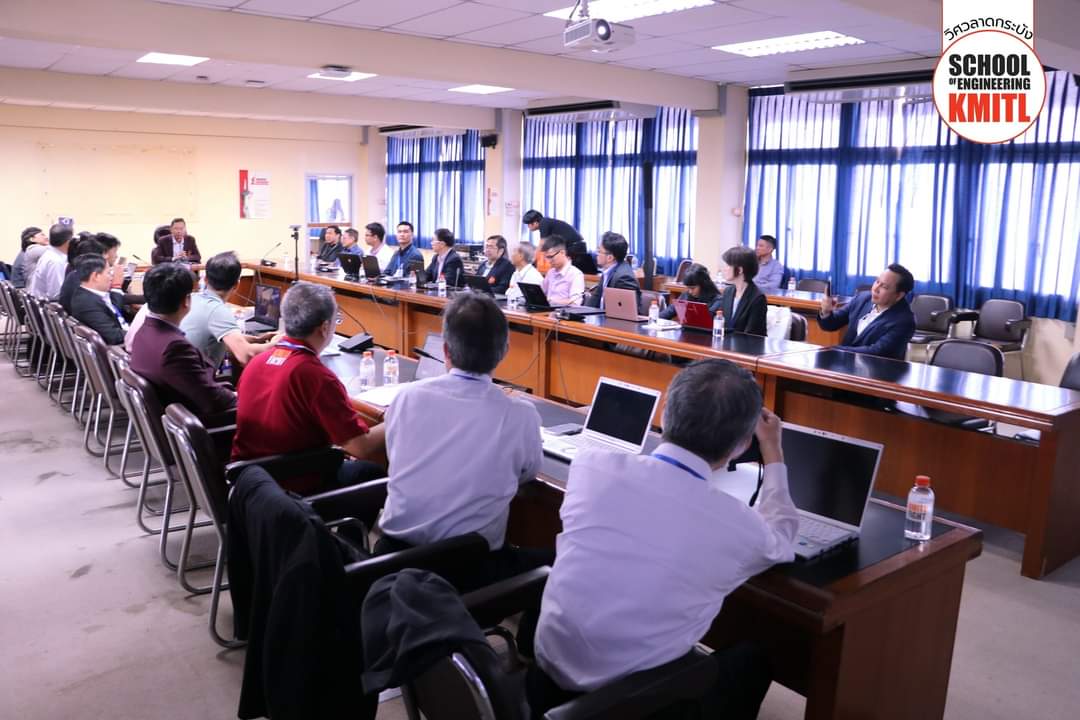 Figure 1.  First day of Kick-off meeting 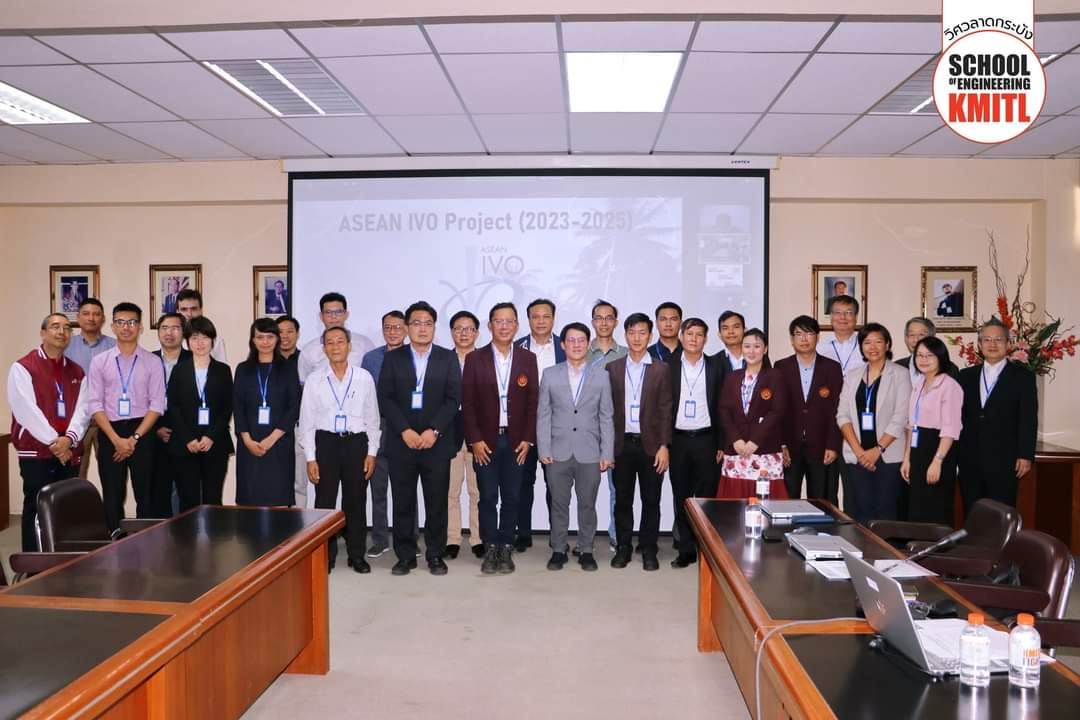 Figure 2. Group photos during the early part of the Kick-off meeting.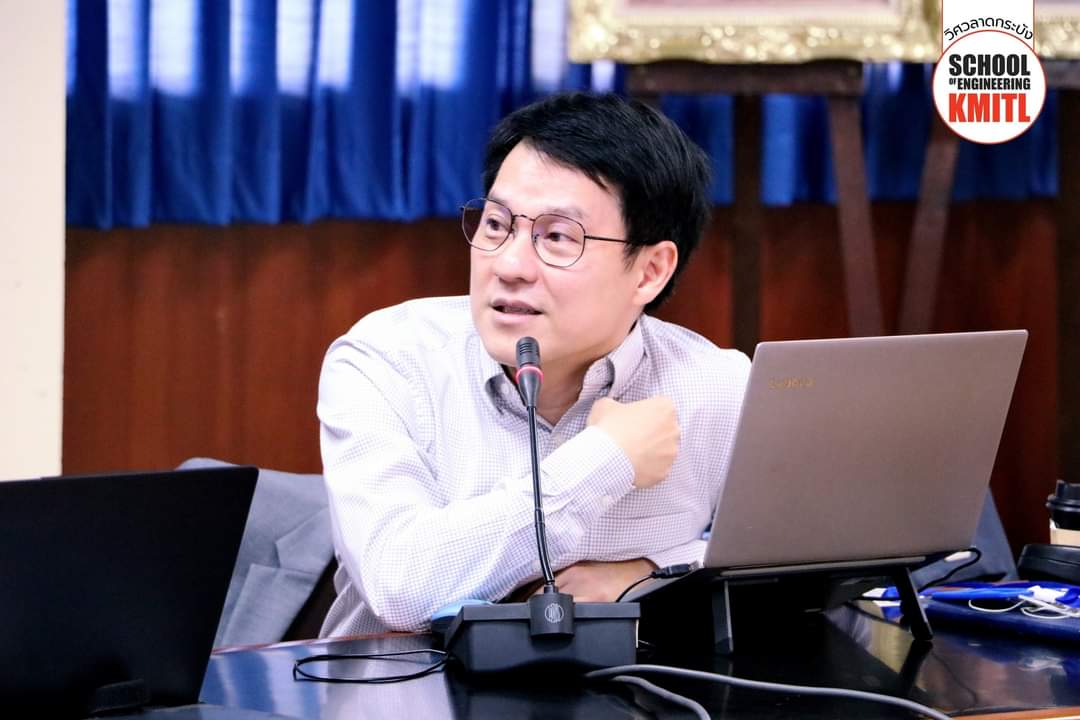 Figure 3.  Presentation and Discussion by Project leader Prof. Pornchai Supnithi, KMITL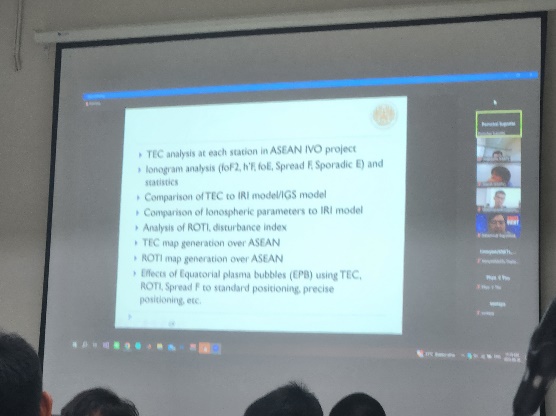 Figure 4.  Presentations and Online participants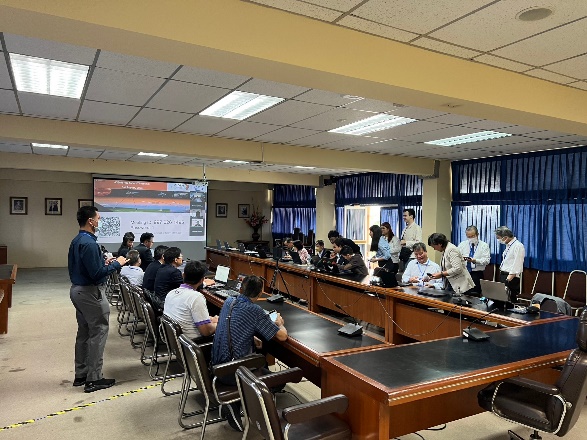 Figure 5.  RTK hands-on training and discussion 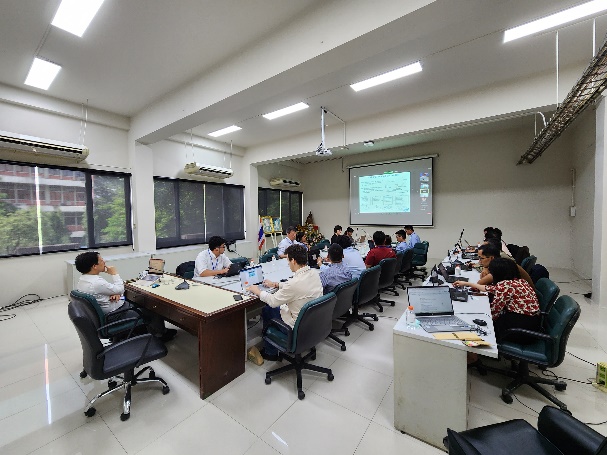 Figure 6.  Second day of Kick-off meeting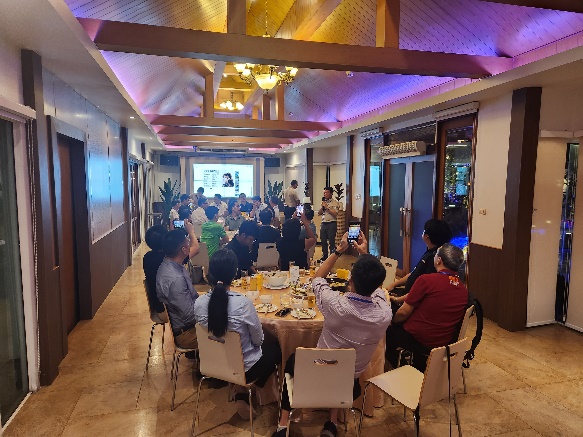 Figure 7.  Kick-off meeting’s Dinner Reception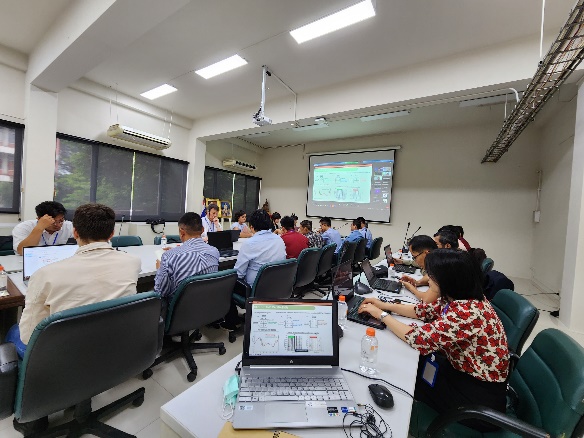 Figure 8.  TEC Analysis hands-on training and discussion